ESCOLA: CEME RECANTO DA CRIANÇAPROFESSORA: MARINÊS DE FÁTIMA BASTOS SCHMIDTTURMA: 2º ANOTURNO: VESERTINOSEMANA DE 18 A 21 DE AGOSTOATIVIDADES: LDI  2º VOLUMEATIVIDADES REMOTASATIVIDADES NÃO PRESENCIAISSEGUNDA-FEIRA:1- PORTUGUÊS:- PALAVRAS COM FINAL: L E U, (PÁGINA, 17)2- CIÊNCIAS:- FAZER A LEITURA DO TEXTO: CICLO DE VIDA, (PÁGINA, 12)- ASSISTIR O VÍDEO: A LAGARTINA COMILONA, https://www.youtube.com/watch?v=_ExY8FWke8E- SAIBA MAIS: LER COM ATENÇÃO, PARA ENTENDER SOBRE A METAMORFOSE DA BORBOLETA, (PÁGINA, 13)- VAMOS OBSERVAR AS MUDANÇAS QUE OCORREM NO CORPO DA BORBOLETA, RECORTE AS IMAGENS DA LATERAL DA PÁGINA E, COM BASE NO TEXTO, COLE-AS NOS LUGARES ADEQUADOS, COMPONDO O CICLO DESSE ANIMAL. DEPOIS, COMPARE A LAGARTA E A BORBOLETA E PERCEBA COMO ELAS SÃO DIFERENTES!(PÁGINA, 13)TERÇA-FEIRA:3- MATEMÁTICA:- A FORMA DOS OBJETOS, (PÁGINA, 11)- ESSES DESENHOS SÃO SÓ PARA RELEMBRAR O QUE SÃO SUPERFÍCIES PLANAS;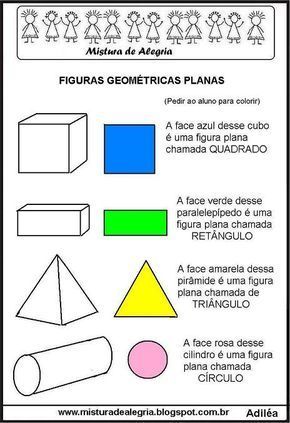 - NA PÁGINA 11 VOCÊ VAI DESENHAR UM OBJETO QUE APRESENTE SUPERFÍCIES PLANAS E OUTRO QUE TENHA UMA SUERFÍCIE ARREDONDADA, LEMBRANDO QUE É UM OBJETO DA SUA CASA;QUARTA-FEIRA:4- HISTÓRIA:- ATIVIDADES: 1 E 2, (PÁGINA, 12)- PESQUISA: COM A AJUDA DE UM ADULTO, PESQUISE 5 PROFISSÕES QUE SÃO ESSENCIAIS EM SUA COMUNIDADE. EM SEGUIDA, ESCREVA O NOME DA PROFISSÃO E POR QUE ELA É IMPORTANTE PARA A COMUNIDADE, (PÁGINA, 12)QUINTA-FEIRA:5- GEOGRAFIA:- ATIVIDADES, (PÁGINA, 19)- RECORTE E COLE AS IMAGENS DE ALGUNS LOCAIS DE TRABALHO, DEPOIS COLE-AS NOS ESPAÇOS INDICADOS DE ACORDO COM O HORÁRIO DE FUNCIONAMENTO. (PÁGINA, 20)